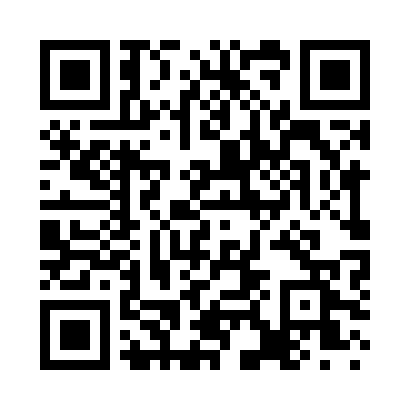 Prayer times for Taganurga, EstoniaWed 1 May 2024 - Fri 31 May 2024High Latitude Method: Angle Based RulePrayer Calculation Method: Muslim World LeagueAsar Calculation Method: HanafiPrayer times provided by https://www.salahtimes.comDateDayFajrSunriseDhuhrAsrMaghribIsha1Wed2:535:191:156:329:1311:302Thu2:525:161:156:339:1511:313Fri2:515:141:156:349:1711:324Sat2:505:111:156:369:2011:335Sun2:495:091:156:379:2211:346Mon2:485:061:156:399:2411:357Tue2:475:041:156:409:2711:368Wed2:465:011:156:419:2911:379Thu2:454:591:156:439:3111:3810Fri2:444:561:146:449:3411:3911Sat2:434:541:146:459:3611:4012Sun2:424:521:146:469:3811:4113Mon2:414:491:146:489:4111:4214Tue2:404:471:146:499:4311:4315Wed2:394:451:146:509:4511:4416Thu2:384:431:146:519:4711:4517Fri2:374:411:156:529:4911:4618Sat2:364:391:156:549:5211:4719Sun2:364:371:156:559:5411:4820Mon2:354:341:156:569:5611:4921Tue2:344:331:156:579:5811:5022Wed2:334:311:156:5810:0011:5123Thu2:334:291:156:5910:0211:5224Fri2:324:271:157:0010:0411:5325Sat2:314:251:157:0110:0611:5326Sun2:314:231:157:0210:0811:5427Mon2:304:221:157:0310:1011:5528Tue2:304:201:157:0410:1211:5629Wed2:294:191:167:0510:1311:5730Thu2:284:171:167:0610:1511:5831Fri2:284:161:167:0710:1711:59